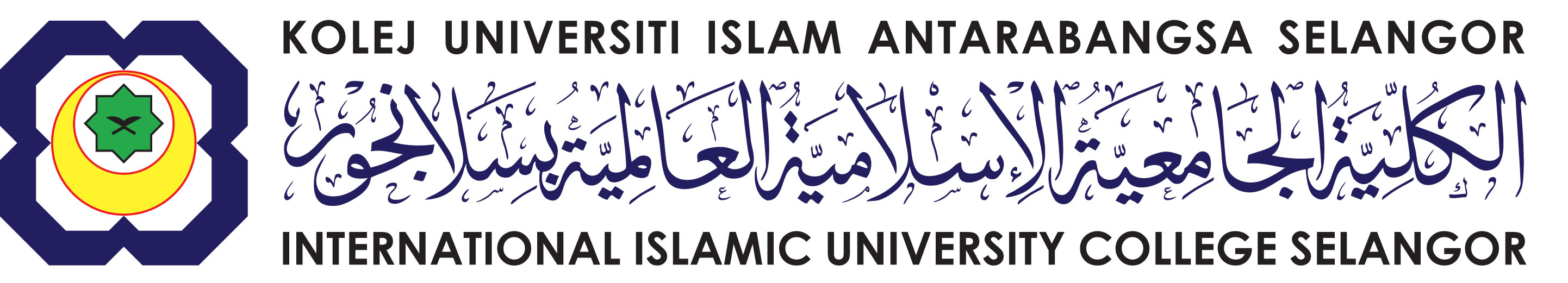 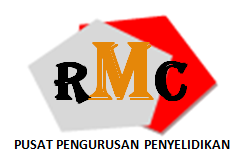 PERINCIAN PERBELANJAAN BERKAITAN BENGKEL/MESYUARAT/TEMUBUAL PENYELIDIKANNota: (*) KP/Ahli/RA/Pakar (SME)/Responden/InformanNota: Sila lampirkan resit asal bersama perincian ini.Tarikh kemaskini: 22 Januari 2018/aiMAKLUMAT PERJUMPAAN:MAKLUMAT PERJUMPAAN:MAKLUMAT PERJUMPAAN:MAKLUMAT PERJUMPAAN:MAKLUMAT PERJUMPAAN:MAKLUMAT PERJUMPAAN:KOD PENYELIDIKANTUJUAN/PERKARATARIKHMASATEMPAT BENGKEL/MESYUARAT/TEMUBUALKEHADIRAN:BilNamaNamaNamaPeranan*KEHADIRAN:KEHADIRAN:KEHADIRAN:KEHADIRAN:KEHADIRAN:KEHADIRAN:KEHADIRAN:KOS YANG TERLIBAT:KOS YANG TERLIBAT:KOS YANG TERLIBAT:KOS YANG TERLIBAT:BILPERKARAJUMLAH (RM)NO. RESIT1.Sewaan Bilik2.Makan/Minum3.4.JUMLAHPENGESAHAN PERMOHONAN:PENGESAHAN PERMOHONAN:PENGESAHAN PERMOHONAN:Disediakan oleh:Disahkan oleh: (Ketua Penyelidik)TANDATANGAN NAMATARIKH